ФЕДЕРАЛЬНОЕ АГЕНТСТВО ЖЕЛЕЗНОДОРОЖНОГО ТРАНСПОРТА Федеральное государственное бюджетное образовательное учреждение высшего профессионального образования«Петербургский государственный университет путей сообщения Императора Александра I»(ФГБОУ ВПО ПГУПС)Кафедра «Автоматизированное проектирование»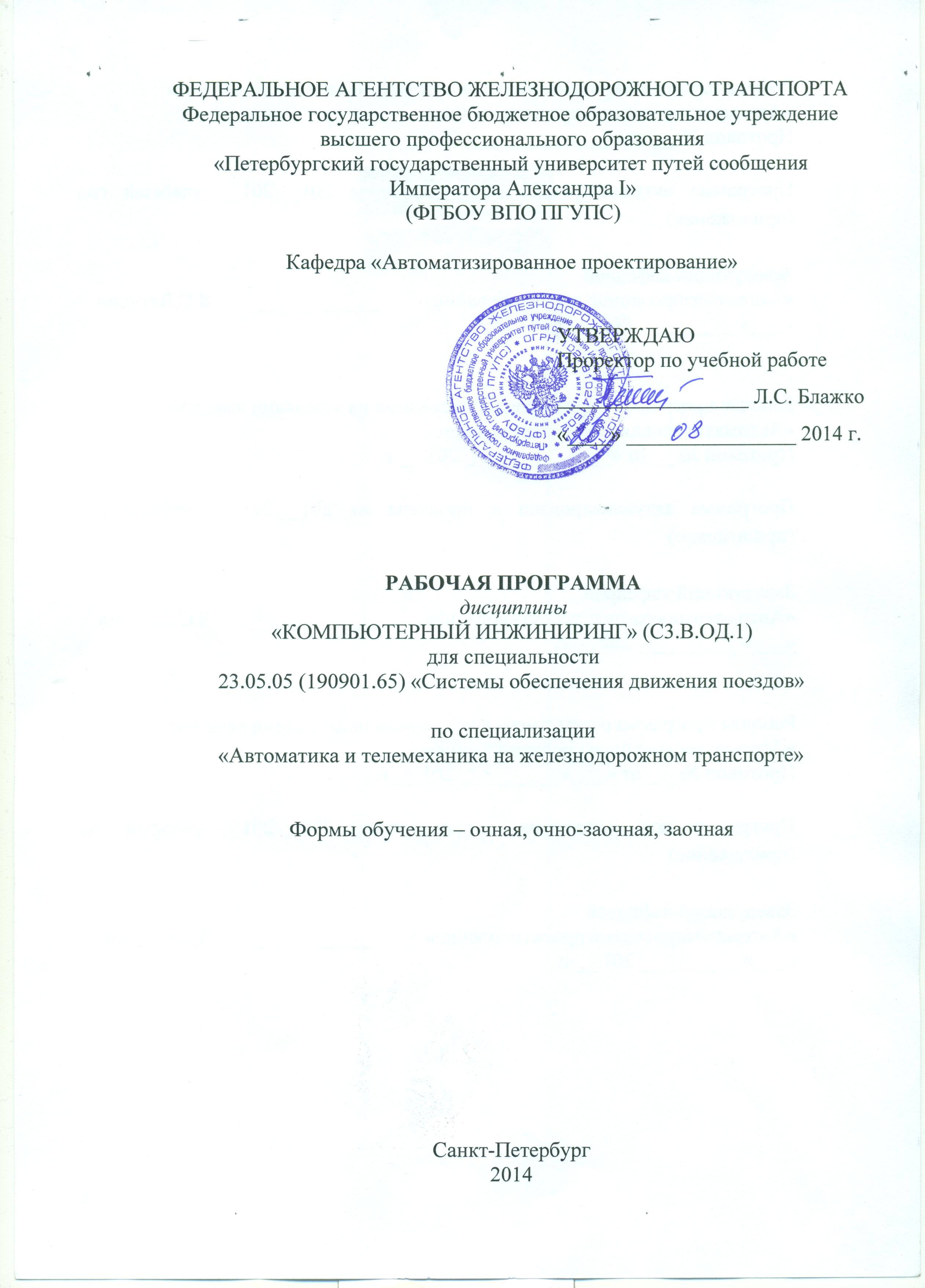 РАБОЧАЯ  ПРОГРАММА по дисциплине"КОМПЬЮТЕРНЫЙ ИНЖИНИРИНГ"(С3.В.ОД.3)Для специальности 23.05.05 (190901.65) Системы обеспечения движения поездовпо специализации«Автоматика и телемеханика на железнодорожном транспорте»Формы обучения – очная, очно-заочная, заочнаяСанкт-Петербург2014 Рабочая программа рассмотрена и обсуждена на заседании кафедры«АВТОМАТИЗИРОВАННОЕ ПРОЕКТИРОВАНИЕ»Протокол № 4 от «29» ноября 2016 г. Программа актуализирована и продлена на 2016 /2017 учебный год (приложение).Рабочая программа рассмотрена и обсуждена на заседании кафедры«АВТОМАТИЗИРОВАННОЕ ПРОЕКТИРОВАНИЕ»Протокол № 5  от  «29»  декабря  2016 г.Программа актуализирована и продлена на 2017 / 2018 учебный год (приложение).Рабочая программа рассмотрена и обсуждена на заседании кафедры«Подъемно-транспортные, путевые и строительные машины»Протокол № 1  от «30» августа  2017 г.Программа актуализирована и продлена на 2017 /2018 учебный год (приложение).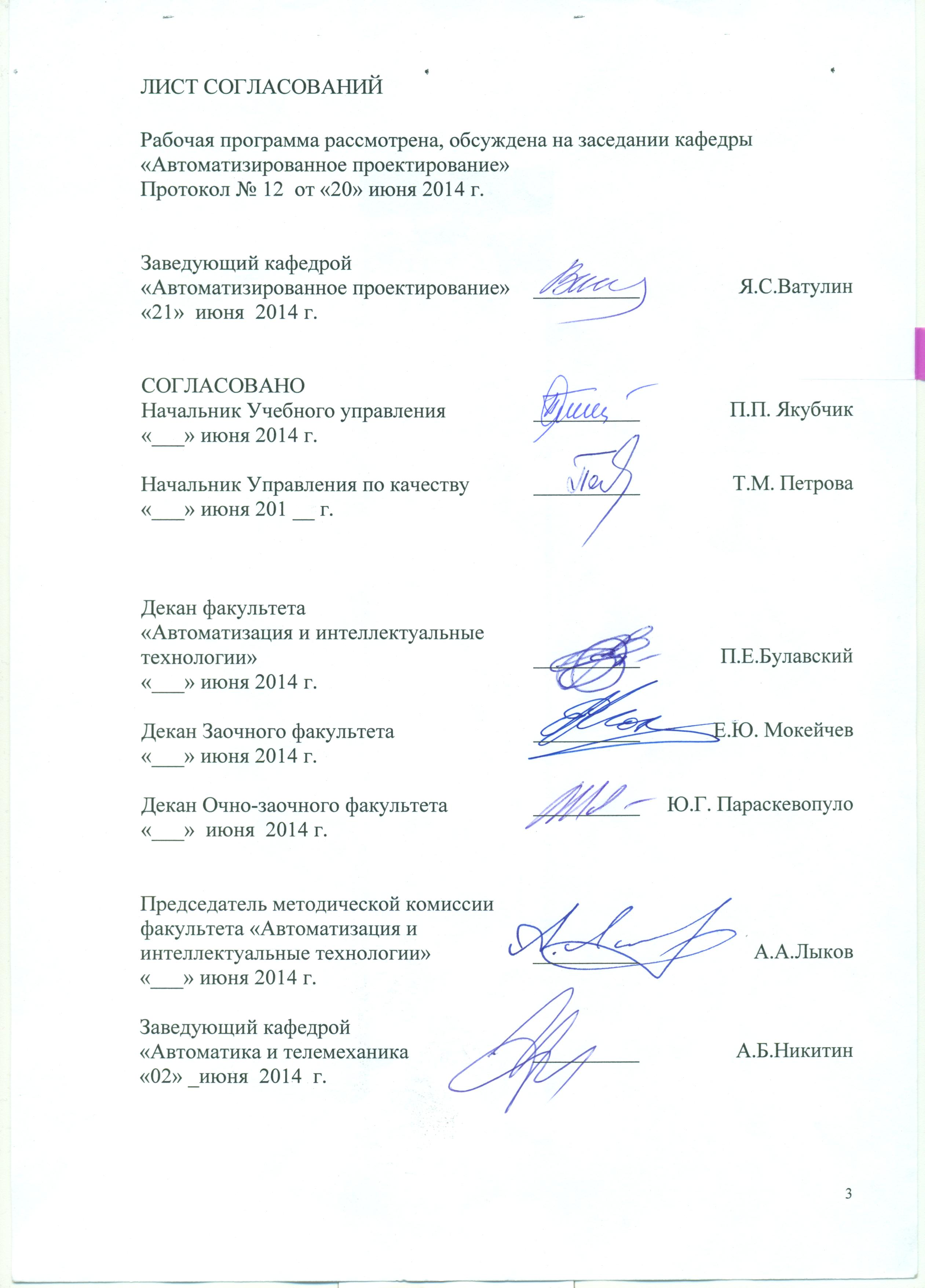 1. Цели и задачи дисциплиныРабочая программа составлена в соответствии с ФГОС, утвержденным «_23 » декабря_ 2010 г., приказ № _2025_ по специальности 23.05.05 (19091.65) «Системы обеспечения движения поездов, по дисциплине «Компьютерный инжиниринг».Целью изучения дисциплины «Компьютерный инжиниринг являетсяознакомление специалистов с актуальными, проблемными и спорными вопросами профессиональной деятельности в сфере обеспечения движения поездов;изучение различных подходов и способов решения поставленных проблем, в том числе, с применением наукоемких технологий – программных систем компьютерного проектирования, САПР (CAD-систем, Computer Aided Design).Для достижения поставленной цели решаются следующие задачи:получение специалистами знаний о содержании, методах, формах и средствах технологий анализа. Прогрессивных методов моделирования и расчета;формирование у специалистов навыков исследовательской деятельности и умения ее профессионально организовать.2. Перечень планируемых результатов обучения по дисциплине, соотнесенных с планируемыми результатами освоения основной образовательной программыВ результате освоения дисциплины обучающийся должен:ЗНАТЬ:нормы проектирования и оформления проектной документации в соответствии с российскими стандартами;тенденции в развитии PLM-технологий и наиболее распространенные CAD-системы.УМЕТЬ:использовать методы автоматизированного проектирования в профессиональной деятельности;применять метод конечных элементов для исследования напряженно-деформированного состояния конструкций.ВЛАДЕТЬ:методикой твердотельного проектирования средствами SolidWorks;методикой расчетов с помощью SolidWorks Simulation.Процесс изучения дисциплины направлен на формирование следующих профессиональных компетенций (ПК):способность понимать сущность и значение информации в развитии современного информационного общества, сознавать опасности и угрозы, возникающие в этом процессе, соблюдать основные требования информационной безопасности, в том числе защиты государственной тайны и коммерческих интересов(ПК-4);владение основными методами, способами и средствами получения, хранения и переработки информации. Иметь навыки владения компьютером как средством управления информацией; владение автоматизированными системами управления и базами данных (ПК-5);способность применять современные программные средства для разработки проектно-конструкторской и технологической документации (ПК-9).3. Место дисциплины в структуре основной образовательной программыДисциплина «Компьютерный инжиниринг» (С3.В.ОД.1) относится к вариативной части профессионального цикла и является обязательной дисциплиной.Для ее изучения требуется предварительное освоение следующих дисциплин:(С2.Б.8) «Инженерная и компьютерная графика»;(С2.Б.4) «Информатика»;(С2.В.ОД.1) «Прикладная математика».Дисциплина «Компьютерный инжиниринг» служит основой для изучения следующих дисциплин:(С3.ДВ.1) «Автоматизация проектирования систем железнодорожной автоматики и телемеханики»;(С2.Б.7) «Организация производства и менеджмент »;(С3.Б.13) «Теория автоматического уравления».4. Объем дисциплины и виды учебной работыДля очной формы обучения: Для очно-заочной формы обучения: Для заочной формы обучения:5. Содержание и структура дисциплины5.1 Содержание дисциплины5.2 Разделы дисциплины и виды занятийДля очной формы обучения:Для очно - заочной формы обучения:Для заочной формы обучения:6. Перечень учебно-методического обеспечения для самостоятельной работы обучающихся по дисциплине 7. Фонд оценочных средств для проведения текущего контроля успеваемости и промежуточной аттестации обучающихся по дисциплинеФонд оценочных средств по дисциплине «Компьютерный инжиниринг» является неотъемлемой частью рабочей программы и представлен отдельным документом, рассмотренным на заседании кафедры «Автоматизированное проектирование» и утвержденным заведующим кафедрой.8. Учебно-методическое и информационное обеспечение дисциплиныВсе обучающиеся имеют доступ к электронным учебно-методическим комплексам (ЭУМК) по изучаемой дисциплине согласно персональным логинам и паролям.Каждый обучающийся обеспечен доступом к электронно-библиотечной системе (ЭБС) через сайт Научно-технической библиотеки Университета http://library.pgups.ru/, содержащей основные издания по изучаемой дисциплине.ЭБС обеспечивает возможность индивидуального доступа для каждого обучающегося из любой точки, в которой имеется доступ к сети Интернет.8.1 Перечень основной учебной литературы, необходимой для освоения дисциплины:1.	Учебное пособие «Основы автоматизированного проектирования» , ПГУПС, Быков В.П., Орлов О.М., Полякова Л.Ф. и др. 2007.2.	Учебное пособие «Автоматизированное проектирование в ИПИ - технологиях» , ПГУПС, Ватулин Я.С., Свитин В.В., Полякова Л.Ф. и др. 3.	Учебное пособие «Моделирование и техническая визуализация в 3D STUDIO Max» , ПГУПС, Ватулин Я.С. 2011.8.2 Перечень дополнительной учебной литературы, необходимой для освоения дисциплины:1.	Норенков И.П. Основы автоматизированного проектирования: Учеб. Для вузов. 2-е изд. Переработанное и доп..- М.: изд-во МГТУ им. Баумана, 2006.2.	А.А.Алямовский. Основы расчета конструкций на прочность в среде SolidWorks. ДМК Пресс. 2010.8.3. Перечень ресурсов сети Интернет, необходимых для освоения дисциплины:Официальный сайт Минкомсвязи России: http://minsvyaz.ru/ru/;Официальный сайт ОАО «Российские железные дороги»: http://rzd.ru/.8.4 Методические указания для обучающихся по освоению дисциплиныЛ.Ф.Полякова. «Практикум по SolidWorks. Часть 1. Методические указания для студентов электротехнических специальностей». Санкт-Петербург. ПГУПС. 2011.Л.Ф.Полякова. «Практикум по SolidWorks. Часть . Методические указания для студентов электротехнических специальностей». Санкт-Петербург. ПГУПС. 2011.9. Перечень информационных технологий, используемых при осуществлении образовательного процесса по дисциплине, включая перечень программного обеспечения и информационных справочных системПеречень информационных технологий, используемых при осуществлении образовательного процесса по дисциплине «Компьютерный инжиниринг»: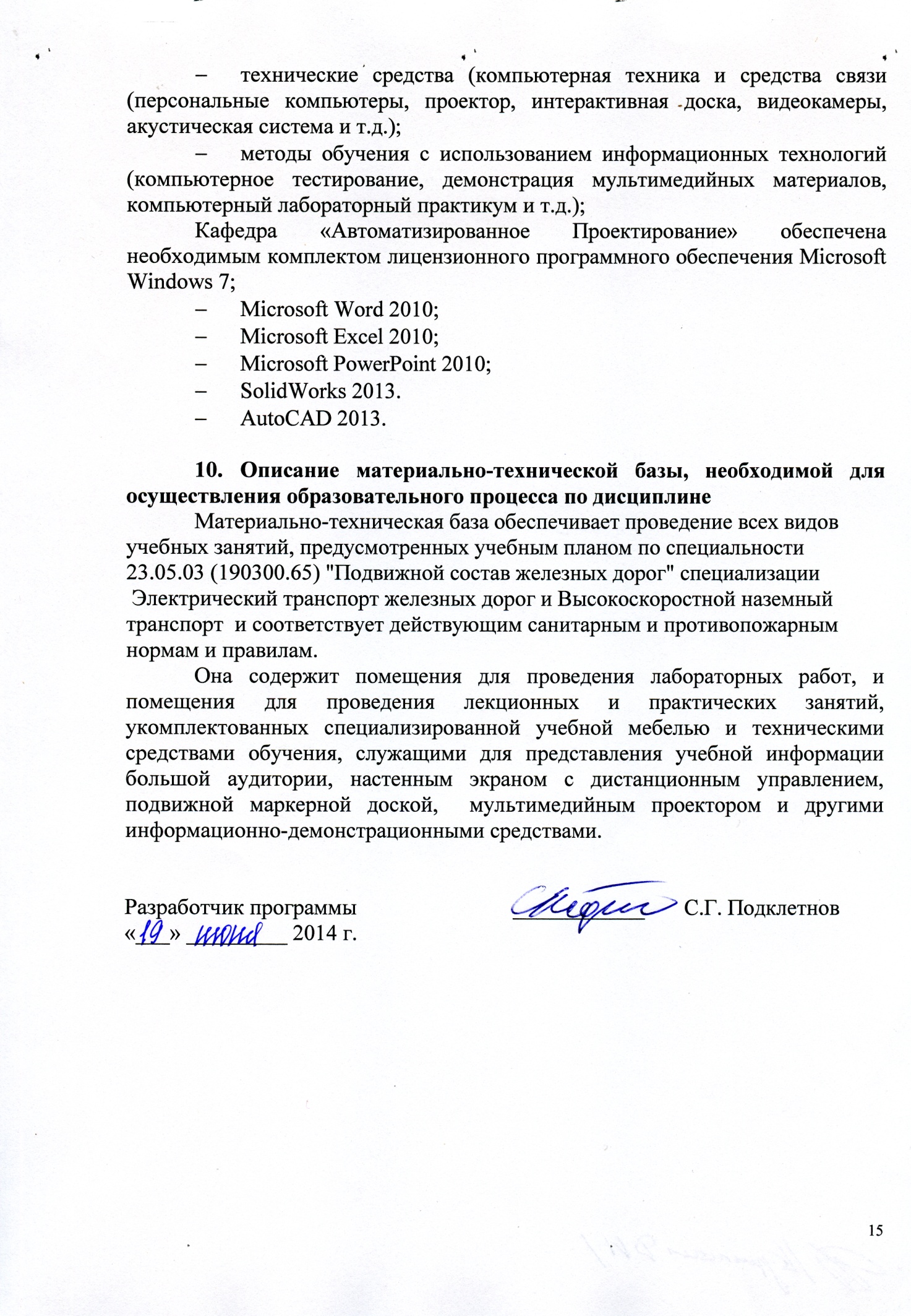 Заведующий кафедрой «АВТОМАТИЗИРОВАННОЕ ПРОЕКТИРОВАНИЕ»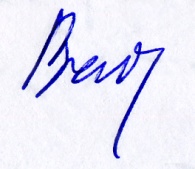 ____________Я.С.Ватулин«31» мая 2016 г.Заведующий кафедрой «АВТОМАТИЗИРОВАННОЕ ПРОЕКТИРОВАНИЕ»«29»  декабря  2016 г.Я.С.Ватулин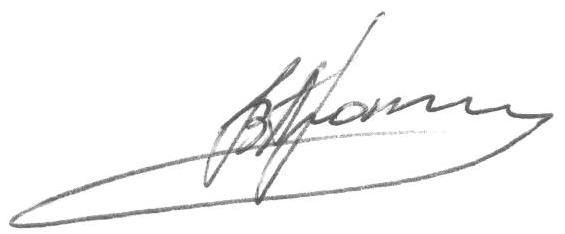 Заведующий кафедрой «Подъемно-транспортные, путевые и строительные машины»                                                       «30» августа  2017 г.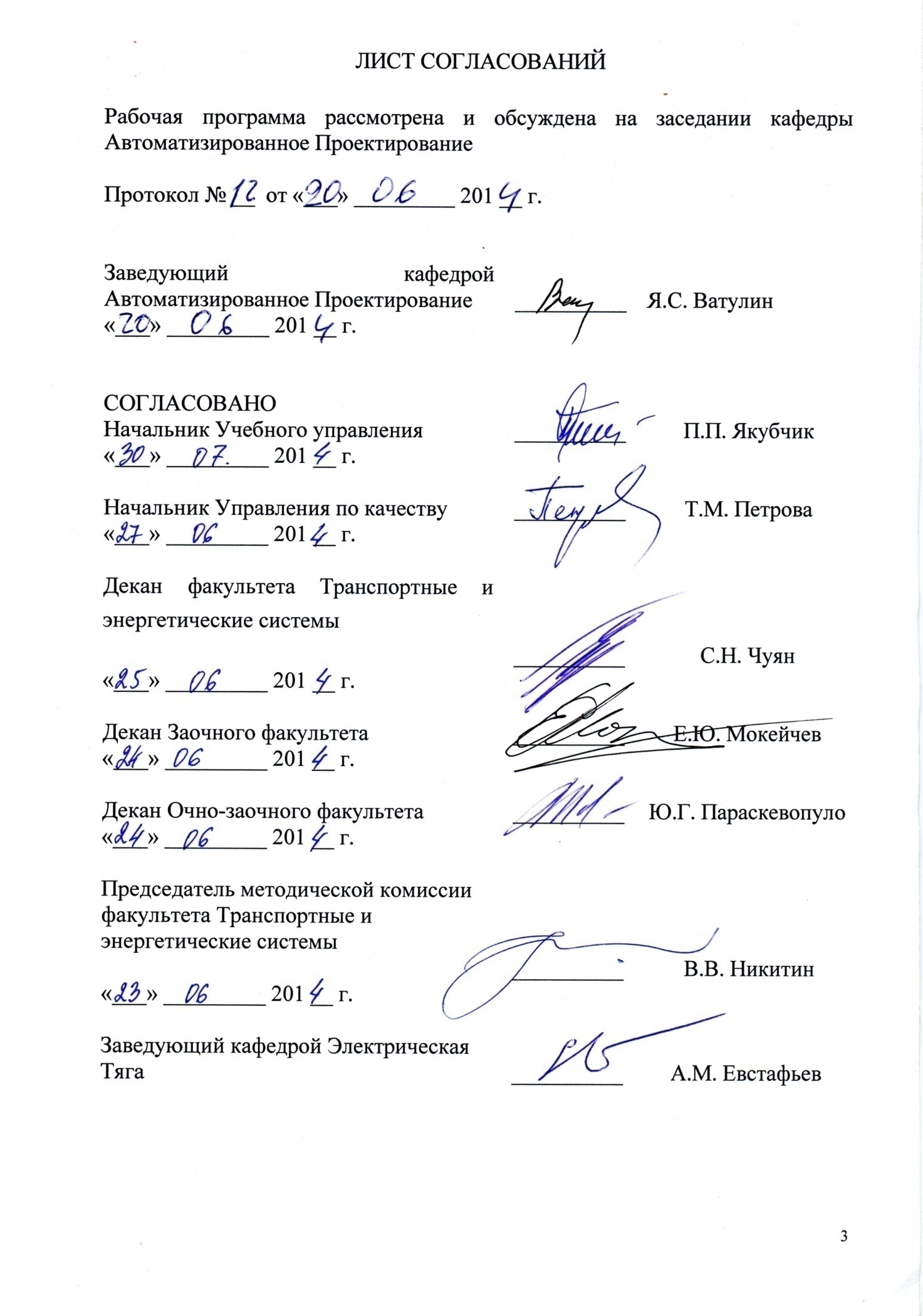 В.А.ПоповВид учебной работыВсего часовСеместрыВид учебной работыВсего часовVАудиторные занятия (всего),в том числе:лекции (Л)практические занятия (ПЗ)лабораторные работы (ЛР)контроль самостоятельной работы (КСР)3618-18-3618-18-Самостоятельная работа студентов (СРС)В том числе:Подготовка к практическим занятиямПодготовка к лабораторным занятиям36-3636-36Форма контроля знанийЗачетЗачетОбщая трудоемкость, час / з.е.72 / 272 / 2Количество часов в интерактивной форме8 час. лекций8 час. лекцийВид учебной работыВсего часовСеместрыВид учебной работыВсего часовVАудиторные занятия (всего),в том числе:лекции (Л)практические занятия (ПЗ)лабораторные работы (ЛР)контроль самостоятельной работы (КСР)18-18-1818-Самостоятельная работа студентов (СРС)В том числе:Подготовка к практическим занятиямПодготовка к лабораторным занятиям54--54-Форма контроля знанийЗачетЗачетОбщая трудоемкость, час / з.е.72 / 272 / 2Количество часов в интерактивной форме8 час. лекций8 час. лекцийВид учебной работыВсего часовСеместрыВид учебной работыВсего часовIVАудиторные занятия (всего),в том числе:лекции (Л)практические занятия (ПЗ)лабораторные работы (ЛР)контроль самостоятельной работы (КСР)124-4-124-4-Самостоятельная работа студентов (СРС)6060Подготовка к зачету--Форма контроля знанийЗачетЗачетОбщая трудоемкость, час / з.е.72 / 272 / 2№п/пНаименование разделаПеречень учебно-методического обеспечения1История развития САПР. CAD / CAE / CAM / PDM и PLM системы. Единое информационное пространствоОсновные цели дисциплины; историческая справка вопроса; основные понятия и определения САПР, системы автоматизированного проектирования; понятие единого информационного пространства и информационное обеспечение жизненного цикла изделий. 2Общие сведения о процессе проектирования и моделированииСистемный подход в проектировании; технологическая линия проектирования; общие сведения о моделировании;метод конечных элементов;метод оптимизации;основные понятия оптимизации;разработка моделей объектов с использованием методов информационного и параметрического моделирования; поиск необходимой информации; обработка и анализ информации; предметно ориентированные, общенаучные, графические модели; принятие решений.3Разработка моделей объектов с использованием методов информационного и параметрического моделирования)Интегрированные CAD/CAM – системы; разработка параметрических моделей объектов проектирования в плоской, объемной, линейной и нелинейной постановках задачах; конструирование многокомпонентных объектов (сборок); методы автоматизированного выпуска чертежей и спецификаций.4CAE – системы. Методы решения технических задач в САПРВозможности CAE систем: CosmosWorks, CosmosFloWorks, математическое моделирование твердых тел и физических процессов аэродинамики (твердое тело и область, занятая текучей средой); интерфейс функционала; последовательность расчета; граничные условия; нагрузки; воздействия и их сочетания; свойства материала элементов объекта; регулирование расчетной сетки; визуализация и анализ результатов исследования. Адаптация модели для решения в CAE системе.5Интегрированные информационные системы в сфере конструкторских и технологических проектов. Методы и средства информационной поддержки жизненного цикла изделийСредства визуального моделирования объектов и технологических процессов (язык VRML, javascript, создание ИЭТР); проектирование маршрутно-операционных карт с использованием 3D моделей деталей; использование 3D моделей деталей для получения физических прототипов. Модель технологического процесса и его реализация средствами PDM-системы.6Информационная модель предприятия. Среда виртуального предприятия. Реинжиниринг производственных процессов  Информационная модель предприятия; состав и возможности PLM решений; ИПИ технологии в управлении производством: информационная поддержка обеспечения надежности изделий и поддержка постпроизводственных этапов ЖЦИ; структура и организация виртуальных предприятий.№ п/пНаименование раздела дисциплиныЛчасПЗчасЛРчасСРСчасВсегояас1История развития САПР. CAD / CAE / CAM / PDM и PLM системы. Единое информационное пространство.200022Общие сведения о процессе проектирования и моделировании200023Разработка моделей объектов с использованием методов информационного и параметрического моделирования40810224CAE – системы. Методы решения технических задач в САПР.401014285Интегрированные информационные системы в сфере конструкторских и технологических проектов. Методы и средства информационной поддержки жизненного цикла изделий.40010146Информационная модель предприятия. Среда виртуального предприятия. Реинжиниринг производственных процессов200247КСРВсего18183672№ п/пНаименование раздела дисциплиныЛчасПЗчасЛРчасСРСчасВсегояас1История развития САПР. CAD / CAE / CAM / PDM и PLM системы. Единое информационное пространство.200022Общие сведения о процессе проектирования и моделировании200023Разработка моделей объектов с использованием методов информационного и параметрического моделирования40810224CAE – системы. Методы решения технических задач в САПР.401014285Интегрированные информационные системы в сфере конструкторских и технологических проектов. Методы и средства информационной поддержки жизненного цикла изделий.40010146Информационная модель предприятия. Среда виртуального предприятия. Реинжиниринг производственных процессов200247КСРВсего18183672№ п/пНаименование раздела дисциплиныЛчасПЗчасЛРчасСРСчасВсегочас1История развития САПР. CAD / CAE / CAM / PDM и PLM системы. Единое информационное пространство.10115172Общие сведения о процессе проектирования и моделировании10115173Разработка моделей объектов с использованием методов информационного и параметрического моделирования10115174CAE – системы. Методы решения технических задач в САПР.10115175Интегрированные информационные системы в сфере конструкторских и технологических проектов. Методы и средства информационной поддержки жизненного цикла изделий.000006Информационная модель предприятия. Среда виртуального предприятия. Реинжиниринг производственных процессов000007КС00044Всего4464072№п/пНаименование разделаПеречень учебно-методического обеспечения1История развития САПР. CAD / CAE / CAM / PDM и PLM системы. Единое информационное пространство.1.Учебное пособие «Основы автоматизированного проектирования» , ПГУПС, Быков В.П., Орлов О.М., Полякова Л.Ф. и др. 2007.2.Учебное пособие «Автоматизированное проектирование в ИПИ - технологиях» , ПГУПС, Ватулин Я.С., Свитин В.В., Полякова Л.Ф. и др. 2010.3.Учебное пособие «Основы автоматизированного проектирования» , ПГУПС, Быков В.П., Орлов О.М., Полякова Л.Ф. и др. 2007.3. Учебное пособие «Моделирование и техническая визуализация в 3D STUDIO Max» , ПГУПС, Ватулин Я.С. 2011.2Общие сведения о процессе проектирования и моделировании1.Учебное пособие «Основы автоматизированного проектирования» , ПГУПС, Быков В.П., Орлов О.М., Полякова Л.Ф. и др. 2007.2.Учебное пособие «Автоматизированное проектирование в ИПИ - технологиях» , ПГУПС, Ватулин Я.С., Свитин В.В., Полякова Л.Ф. и др. 2010.3.Учебное пособие «Основы автоматизированного проектирования» , ПГУПС, Быков В.П., Орлов О.М., Полякова Л.Ф. и др. 2007.3. Учебное пособие «Моделирование и техническая визуализация в 3D STUDIO Max» , ПГУПС, Ватулин Я.С. 2011.3Разработка моделей объектов с использованием методов информационного и параметрического моделирования1.Учебное пособие «Основы автоматизированного проектирования» , ПГУПС, Быков В.П., Орлов О.М., Полякова Л.Ф. и др. 2007.2.Учебное пособие «Автоматизированное проектирование в ИПИ - технологиях» , ПГУПС, Ватулин Я.С., Свитин В.В., Полякова Л.Ф. и др. 2010.3.Учебное пособие «Основы автоматизированного проектирования» , ПГУПС, Быков В.П., Орлов О.М., Полякова Л.Ф. и др. 2007.3. Учебное пособие «Моделирование и техническая визуализация в 3D STUDIO Max» , ПГУПС, Ватулин Я.С. 2011.4CAE – системы. Методы решения технических задач1.Учебное пособие «Основы автоматизированного проектирования» , ПГУПС, Быков В.П., Орлов О.М., Полякова Л.Ф. и др. 2007.2.Учебное пособие «Автоматизированное проектирование в ИПИ - технологиях» , ПГУПС, Ватулин Я.С., Свитин В.В., Полякова Л.Ф. и др. 2010.3.Учебное пособие «Основы автоматизированного проектирования» , ПГУПС, Быков В.П., Орлов О.М., Полякова Л.Ф. и др. 2007.3. Учебное пособие «Моделирование и техническая визуализация в 3D STUDIO Max» , ПГУПС, Ватулин Я.С. 2011.5Информационные системы в сфере конструкторских и технологических проектов. Методы и средства информационной поддержки жизненного цикла изделий.1.Учебное пособие «Основы автоматизированного проектирования» , ПГУПС, Быков В.П., Орлов О.М., Полякова Л.Ф. и др. 2007.2.Учебное пособие «Автоматизированное проектирование в ИПИ - технологиях» , ПГУПС, Ватулин Я.С., Свитин В.В., Полякова Л.Ф. и др. 2010.3.Учебное пособие «Основы автоматизированного проектирования» , ПГУПС, Быков В.П., Орлов О.М., Полякова Л.Ф. и др. 2007.3. Учебное пособие «Моделирование и техническая визуализация в 3D STUDIO Max» , ПГУПС, Ватулин Я.С. 2011.6Информационная модель предприятия. Среда виртуального предприятия. Реинжиниринг производственных процессов1.Учебное пособие «Основы автоматизированного проектирования» , ПГУПС, Быков В.П., Орлов О.М., Полякова Л.Ф. и др. 2007.2.Учебное пособие «Автоматизированное проектирование в ИПИ - технологиях» , ПГУПС, Ватулин Я.С., Свитин В.В., Полякова Л.Ф. и др. 2010.3.Учебное пособие «Основы автоматизированного проектирования» , ПГУПС, Быков В.П., Орлов О.М., Полякова Л.Ф. и др. 2007.3. Учебное пособие «Моделирование и техническая визуализация в 3D STUDIO Max» , ПГУПС, Ватулин Я.С. 2011.